(__liaison_)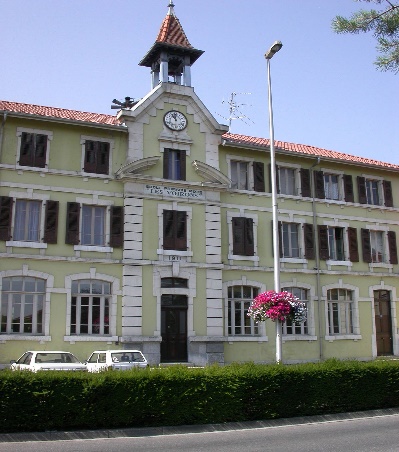 (__liaison_)(__liaison_)(__liaison_)(__liaison_)(__liaison_)